COMMUNITYCreamy Broccoli & Cauliflower Soup (Only 60 Calories)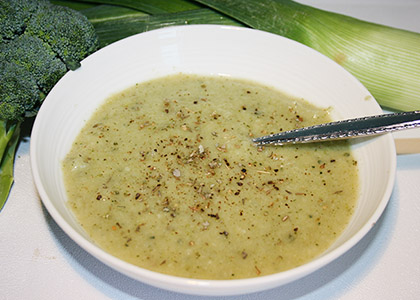 By: Claire Georgiou, Reboot Naturopath, B.HSc NDWho needs heavy cream when you can make a creamy soup right out from veggies? This is an easy, vegan, delicious soup that you can enjoy anytime. You can swap this soup in place of any of the green vegetable meal recipes. Feel free to put your own spin on it by spicing it up with your favorite herbs.INGREDIENTS:0live oil or coconut oil to saute vegetables1 leek, sliced1 brown onion, chopped4 fresh garlic cloves, crushed1 broccoli head, chopped coarsely1 large zucchini (courgette), chopped coarsely1 cauliflower head, chopped coarsely6 cups (1.5 L) vegetable broth or stocksalt and pepper, to taste1 tsp dried turmeric (optional)1 tsp dried chili (optional)DIRECTIONS:Wash and prepare, chop and slice vegetables.Heat oil in large pot and sauté vegetables over a low to medium heat the leeks, onions and garlic until translucent.Add in the broccoli, zucchini and cauliflower and stir for a few minutes.Add the remaining ingredients and bring to the boil then turn down the heat and simmer for 10-15 minutes or until the vegetables are soft.Once cooked, use a stick blender and blend the soup to form a smoother texture or leave a little chunky. You can also use a normal blender or chop vegetables into bite size pieces and leave super chunky.Add in any fresh herbs for garnish (optional) and serve immediately.Note: This soup will freeze easily and will store in the fridge for up to 3 days.SUBSTITUTIONS:Leek – scallions, spring onionBroccoli – brussels sprouts, kale, spinachZucchini – celery, celeriac rootCauliflower – potato, sweet potatoPrep time: 20 minutesCook time: 15 minutesTotal time: 35 minutesServings: 6 - 